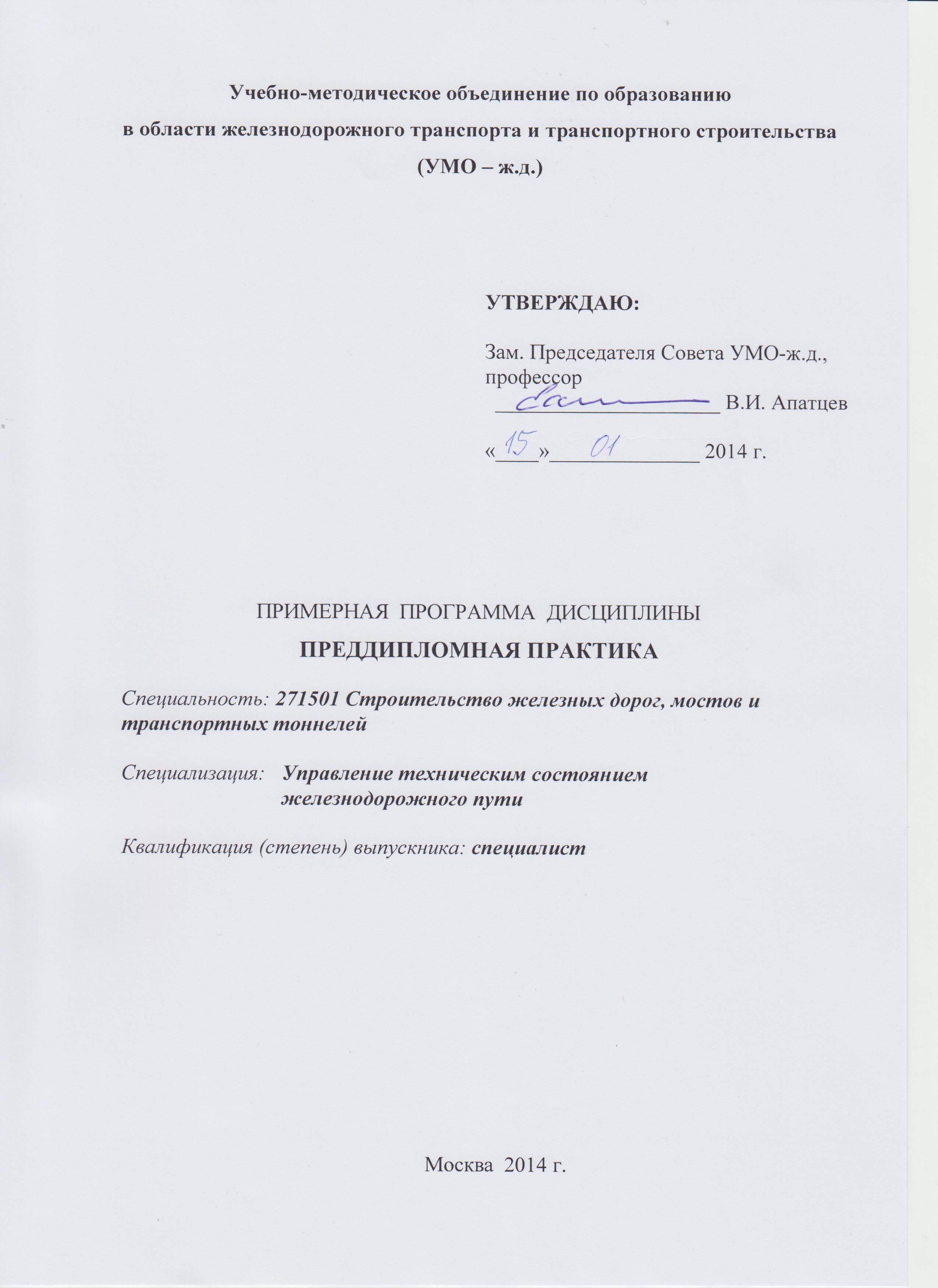 Разработчики:МГУПС (МИИТ), ИПСС кафедра “Путь и путевое хозяйство”         ст. преподаватель  А.А.Абрашитов Эксперты:МГУПС (МИИТ), ИПСС кафедра “Путь и путевое хозяйство”                 профессор       Е.С. Ашпиз  ЦЕЛИ ПРАКТИКИ Основной целью преддипломной практики является решение конкретных задач дипломного проектирования в соответствии с выбранной темой на основе применения теоретических знаний, полученных в период обучения в университете, и практических навыков, приобретенных за время прохождения предыдущих видов практики и опыта работы. Полнота и степень решений задач дипломного проектирования определяются особенностями конкретной организации – базы практики, темой дипломного проекта и отражаются в индивидуальной рабочей программе.ЗАДАЧИ ПРАКТИКИЗадачами преддипломной  практики являются:Первая задача направлена на изучение, сбор и обработку информации для написания аналитической части дипломного проекта. С этой целью студент должен:Вторая  задача носит более индивидуальный характер для каждого студента, так как зависит непосредственно от темы дипломного проекта. Она связано с изучением состояния базового участка пути, выбранного в качестве объекта дипломного проектирования, а также с разработкой предложений по совершенствованию технологических процессов или конструкций пути.МЕСТО ПРАКТИКИ В СТРУКТУРЕ ООП ВПО 	Преддипломная практика является важным и завершающим этапом в процессе подготовки квалифицированных специалистов цикла С.5 ООП ВПО «Учебные и производственные практики, научно-исследовательская работа» и ориентирована на  закрепление теоретических разделов учебных  дисциплин профессионального цикла (С.3):решение конкретных задач дипломного проектирования в соответствии с выбранной темой на основе применения теоретических знаний, полученных в период обучения в университете, и практических навыков, приобретенных за время прохождения предыдущих видов практики и опыта работы.ФОРМЫ ПРОВЕДЕНИЯ ПРАКТИКИВо время прохождения преддипломной практики студенты должны собрать сведения по организации, экономике и планированию производства, современной технологии, научной организации труда и управления производством и иметь понятие об использовании основных и оборотных средств.ОРГАНИЗАЦИЯ И РУКОВОДСТВО ПРАКТИКОЙ5.1.   Руководитель диплома от кафедры обязан:-  до начала практики выдать студентам индивидуальные задания;-  согласовать с руководителем от предприятия структуру и объём информации, необходимой для дипломного проектирования;-  обеспечить своевременный выезд студентов на базы практики;-  осуществлять контроль за соблюдением сроков практики и содержанием полученной информации;-  оказывать методическую помощь студентам при сборе данных для дипломного проектирования в к выпускной квалификационной работе;-  руководить исследовательской работой студентов, проводимой по заданию кафедры или предприятия.5.2. Преподаватель, закрывающий руководство практикой студентов, должен:-  оценить результаты выполнения студентами программы сборе данных для дипломного проектирования к выпускной квалификационной работе;5.3. Преподаватель, осуществляющий руководство дипломного проектирования, по окончании срока руководства представляет на кафедру отчет о проделанной работе.6. КОМПЕТЕНЦИИ СТУДЕНТА, ФОРМИРУЕМЫЕ В РЕЗУЛЬТАТЕ ПРОХОЖДЕНИЯ ПРАКТИКИ В результате прохождения данной учебной практики студент должен приобрести следующие практические навыки, умения, универсальные и профессиональные компетенции: 7. СТРУКТУРА И СОДЕРЖАНИЕ ПРАКТИКИ Общая трудоемкость практики составляет 4 зачетных единицы, 144 часов.          8. ОБРАЗОВАТЕЛЬНЫЕ, НАУЧНО-ИССЛЕДОВАТЕЛЬСКИЕ И НАУЧНО-ПРОИЗВОДСТВЕННЫЕ ТЕХНОЛОГИИ, ИСПОЛЬЗУЕМЫЕ В ХОДЕ ПРАКТИКИВо время производственной практики студенты обязаны выполнять учебно-исследовательскую (УИРС) или научно-исследовательскую (НИРС) работы по индивидуальным заданиям, которые им выдают руководители практики от вуза.Выполнение УИРС или НИРС дает возможность студентам получить практические навыки по сбору и обработке фактических материалов на производстве для их использования в научном обобщении и анализе при подготовке научного реферата или доклада на итоговой конференции по практике, на студенческой научной конференции или в дипломном проектировании.Желательно, чтобы тематика УИРС или НИРС согласовывалась с научно-исследовательской работой кафедры.  Отдельные задания по НИРС могут быть получены от производства.Исходя из наиболее актуальных проблем пути и путевого хозяйства, рекомендуется следующая тематика УИРС и НИРС:1. Анализ стабильности ширины рельсовой колеи по результатам натурных измерений.2. Сравнительный анализ состояния пути по натурным измерениям и записям лент путеизмерительных тележек и вагонов.3. Использование лент путеизмерительных вагонов для планирования работ по текущему содержанию пути.4. Анализ выхода рельсов по дефектам.5. Анализ надежности работы рельсовых скреплений.6. Анализ состояния и причин деформирования земляного полотна на участке.7. Анализ способов усиления и стабилизации эксплуатируемого земляного полотна.8. Изучение возможности и эффективности повторного использования элементов верхнего строения пути.9. Анализ различных технологий производства работ по текущему содержанию и ремонтам пути.          10. Анализ работы путевых машин, возможностей повышения коэффициента использования машин.11. Анализ работы путевой производственной базы.           9. УЧЕБНО-МЕТОДИЧЕСКОЕ ОБЕСПЕЧЕНИЕ САМОСТОЯТЕЛЬНОЙ РАБОТЫ СТУДЕНТОВ В ХОДЕ ПРАКТИКИСамостоятельная работа студентов в ходе практики регламентируется следующими положениями и инструкциями:9.1	Положение о системе ведения путевого хозяйства ОАО  «Российские железные дороги» / ОАО «РЖД» Распоряжение № 857 р от 2 мая 2012 г.; 9.2	Технические условия  на работу по ремонту и планово-предупредительной выправке пути ЦПТ-53. М. ИКЦ. «Академкнига», 2004 – 182 с.: ил.Правила по охране труда при содержании и ремонте железнодорожного  пути и сооружений ПОТ РО-32-ЦП-652-99.ЦП 485 Инструкция по обеспечению безопасности движения поездов при производстве путевых работ/МПС России. М. Транспорт,1999. 184 с.ЦП 774 Инструкция по текущему содержанию железнодорожного пути/МПС России М. Транспорт, 2001. 223с..ЦД-206 Инструкция по движению  поездов и маневровой  работе на железных дорогах Российской Федерации 10. УЧЕБНО-МЕТОДИЧЕСКОЕ И ИНФОРМАЦИОННОЕ ОБЕСПЕЧЕНИЕ ПРАКТИКИ 10.1 Основная литература10.2 Вспомогательная литература11. МАТЕРИАЛЬНО-ТЕХНИЧЕСКОЕ ОБЕСПЕЧЕНИЕ ПРАКТИКИ 11.1 Студентам университета за период прохождения всех видов практики, связанной с выездом за пределы  г. Москвы, выплачиваются суточные в соответствии с п.5 постановления Правительства Российской Федерации от 18.01.92г. № 33 «О дополнительных мерах по социальной защите учащейся молодежи». (Указание МПС России от 10.03.93г. № М-150 пр-у)11.2. Проезд студентов к месту практики и обратно осуществляется в соответствии с утвержденными МПС России  Правилами выдачи бесплатных билетов для проезда на федеральном железнодорожном транспорте от 29.07.96г. № ЦА-396 п.1.4.2.9. Правила разработаны в соответствии с п.2 постановления Правительства Российской Федерации от 24.06.96г. № 729 «О порядке и условиях бесплатного проезда на федеральном железнодорожном транспорте работников этого вида транспорта» (Указание МПС России от 04.07.96г. № 286 пр-у).№ п/пКод и название компетенцииОжидаемые результаты1231способность использовать методы оценки основных производственных ресурсов и технико-экономических показателей производства, выполнять расчет производственных мощностей и загрузку оборудования по действующим методикам и нормативам, оценить технико-экономическую эффективность работ по текущему содержанию, капитальному ремонту и реконструкции железнодорожного пути (ПСК - 2.1).Знать: методы оценки основных производственных ресурсов и технико-экономических показателей производстваУметь: выполнять расчет производственных мощностей, расчет загрузки оборудования, оценить технико-экономическую эффективность работ по текущему содержанию, капитальному ремонту и реконструкции железнодорожного путиВладеть: действующими методиками и нормативами, расчетом технико-экономической эффективности.2способность выполнять математическое моделирование напряженно-деформированного состояния железнодорожного пути с использованием современного математического обеспечения (ПСК - 2.2);Знать: программы по расчету и моделированию напряженно-деформированного состояния железнодорожного путиУметь: задавать исходные данные и интерпретировать результаты расчетов Владеть: навыками работы с конкретными расчетными программами3способность разрабатывать и выполнять проекты реконструкции и ремонтов железнодорожного пути с учетом топографических, инженерно-геологических условий и экологических требований (ПСК - 2.3);Знать: структуру описания топографических и инженерно-геологические условий и экологических требованияУметь: разрабатывать и выполнять проекты реконструкции и ремонтов железнодорожного путиВладеть: нормативно-технической документацией4- владение методами проектирования и расчета конструкций железнодорожного пути и его сооружений на прочность и устойчивость с учетом обеспечения длительных сроков эксплуатации при известных параметрах движения поездов и природных воздействий (ПСК - 2.4)Знать: нормативную документацию по проектированию и расчету конструкций железнодорожного пути и его сооруженийУметь: обеспечить длительные сроки эксплуатации при известных параметрах движения поездов и природных воздействийВладеть: методами проектирования и расчета конструкций железнодорожного пути и его сооружений на прочность и устойчивость с учетом обеспечения длительных сроков эксплуатации5- способность обосновать рациональную конструкцию железнодорожного пути и разработать проект производства работ по её реализации с учетом особенности плана и профиля линии, инженерно-геологических, климатических и гидрологических условий (ПСК - 2.5)Знать: техническую документацию по плану и профилю железнодорожного пути особенности инженерно-геологических, климатических и гидрологических условий.Уметь: обосновать рациональную конструкцию железнодорожного пути и разработать проект производства работ по её реализации Владеть: навыками разработки ППР6способность организовывать работы по текущему содержанию железнодорожного пути, его сооружений и обустройств (ПСК - 2.6)Знать: Технические условия на работу по ремонту и планово-предупреди-тельной выправке пути ЦПТ-53Уметь: организовывать работы по текущему содержанию железнодорожного пути, его сооружений и обустройствВладеть: технологией производства работ по текущему содержанию пути7способность обеспечить внедрение прогрессивных конструкций и ресурсосберегающих технологий по техническому обслуживанию железнодорожного пути, его сооружений и обустройств (ПСК - 2.7)Знать: прогрессивные и ресурсосберегающие технологии, позволяющие минимизировать расходы по техническому обслуживанию железнодорожного пути, его сооружений и обустройствУметь: составить технологический процесс и проект производства работ по техническому обслуживанию железнодорожного путиВладеть: знаниями об устройстве железнодорожного пути, его сооружений и обустройств и возможности внедрения прогрессивных конструкций и ресурсосберегающих технологий8способность организовать мониторинг и диагностику железнодорожного пути, его сооружений и обустройств, с применением современных технологий, контрольно-измерительных и диагностических средств неразрушающего контроля (ПСК - 2.8)Знать структуру современных методов и технических средств для мониторинга и диагностики железнодорожного пути Уметь разработать программу проведения мониторинга и диагностики железнодорожного пути с применением современных технологий, контрольно-измерительных и диагностических средств неразрушающего контроляВладеть навыками организации работ по мониторингу и диагностике железнодорожного пути с применением современных технологий, контрольно-измерительных и диагностических средств неразрушающего контроля№п/пРазделы (этапы) практикиВиды деятельности студентов в ходе практики, включая самостоятельную работу студентов и трудоемкость  (в часах)Виды деятельности студентов в ходе практики, включая самостоятельную работу студентов и трудоемкость  (в часах)Формы текущего контроля123341Подготовительный зтапУяснение сущности задания по дипломному проектированию42Подготовительный зтапИзучение проектных материалов по тематике, аналогичной заданию к дипломного проекту, 303Подготовительный зтапОзнакомление с информационными, программными и технологическими требованиями к выполнению дипломному проекту304Основной этапПолучение и систематизация  информации из первичных отчетных форм705Заключительный этапАнализ информации, оценка недостающих данных, получение дополнительной информации101Положение о порядке проведения практики студентов образовательных учреждений высшего профессионального образования, утверждённым приказом Минобразования России от 25 марта 2003 г. №11542Рекомендации по организации и проведению практики по профилю специальности образовательных учреждений  Федерального агентства железнодорожного транспорта, утверждёнными приказом Росжелдора от 08 мая 2008г. №1453Порядок организации и проведения  производственного обучения студентов в  Московском государственном университете путей сообщения, утверждённым Первым проректором, проректором по учебной работе МИИТ Виноградовым В.В. 05 июня 2010 г.1Железнодорожный путь// учебник 	Под ред. Е.С. Ашпиза	 М.: ФГБОУ «Учебно-методический центр по образованию на железнодорожном транспорте», 2013, 544 с.2Комплексная  механизация  путевых работ: Учебник для студентов вузов ж.д. трансп./ В Л Уралов, Г.И, Михайловский, Э.В.Воробьёв и др. под ред. В.Л. Уралова. - М.: Маршрут, 2004. – 382 с3Положение о системе ведения путевого хозяйства ОАО  «Российские железные дороги» / ОАО «РЖД» Распоряжение № 857 р от 2 мая 2012 г.2Технические условия  на работу по ремонту и планово-предупредительной выправке пути ЦПТ-53. М. ИКЦ. «Академкнига», 2004 – 182 с.: ил.4Правила по охране труда при содержании и ремонте железнодорожного  пути и сооружений ПОТ РО-32-ЦП-652-99.5ЦП 485 Инструкция по обеспечению безопасности движения поездов при производстве путевых работ/МПС России. М. Транспорт,1999. 184 с.6Инструкция по текущему содержанию железнодорожного пути/	ОАО      «РЖД»	Распоряжение от 29 декабря 2012 г. № 2791р.7ЦД-206 Инструкция по движению  поездов и маневровой  работе на железных дорогах Российской Федерации